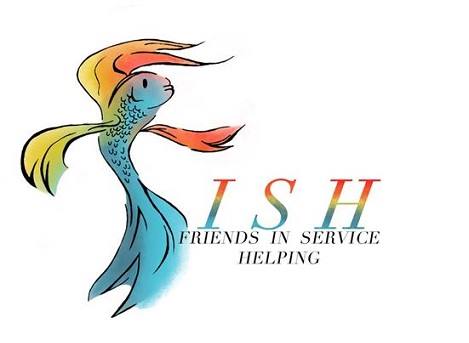 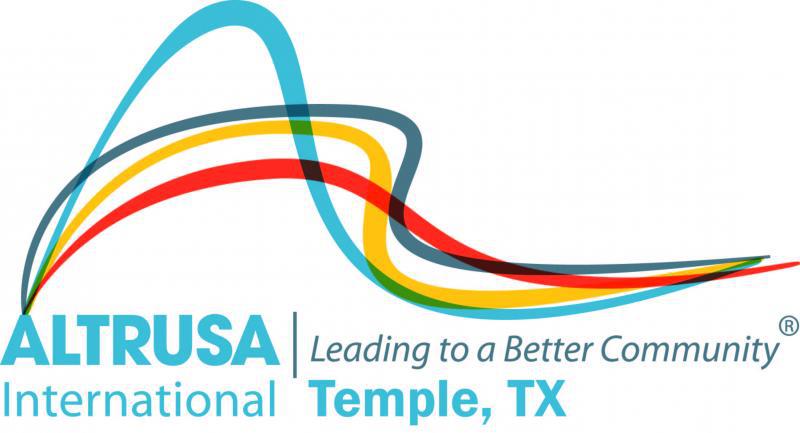 Business Meeting Minutes October 8, 2019 Meeting called to order at 12:00 pm by President Carol White followed by Altrusa grace and the pledge of allegiance.Jennifer Adams introduced two guests in attendance.Kathy Folley presented the Accent on Make a Difference Day, celebrated on the 4th Saturday in October, which will benefit “At-Risk Seniors” in Temple at the Hal Rose Building on 9th St.  Altrusa members will provide a breakfast, bingo and prizes, along with a goodie bag to each senior present. This project was previously approved for $1,400 and 40-60 hours.The following new members were installed by Jennifer AdamsPamela AbernathyBrittany WentzAshley Ruiz (via phone call)Old BusinessMinutes from the September 10th business meeting and September 24th program meetings were presented and approved as written.New BusinessDebra Hicks presented the Treasurer’s Report reflecting an administrative account balance of $11,556.54 and a project budget balance of $15,184.83.91 ($691.83 allocated for To The Moon and Back).Marsha Oliver presented the Correspondence Report for the month of September. Report will be filed.The following new project proposals, approved by the Board on October 1, were presented by Carol White and approved by club membership.  ASTRA Finals Kits, $500.  Belton Senior Bingo & Meal, $300 and 35 hours.  Committee ReportsTraci Squarcette - Make A Difference Day has a sign-up for breakfast casseroles and gifts; a workday is scheduled for October 14th at 5:30 at The Vine Church.  Traci Squarcette – ASTRA: there is a UMHB fundraiser scheduled for October 15th at MOD Pizza. Teresa Bowen-Bechtel – ASTRA: announced a good turnout for Margarita Monday.  Belton High is collecting items for veterans in Killeen. Also, there is an Altrusa Yoga Mixer scheduled for November 12th at 7:00 pm – Maximize your Potential, $20 fee.Dorothy Granfor – Taste of Holidays decorations will need assistance on November 20th at 9:00 am with attaching stems to pumpkins.Diana Zaremba – Taste of Holidays raffle tickets will be distributed by Amanda Pierce.Cynthia Black – Ronald McDonald House dinner will need volunteers to help cook.Debbie Fendrick – Altrusa t-shirts available for $10.BragsFollowing the benediction, the meeting was adjourned by President Carol White at 12:55 pm.Minutes submitted by Marsha Oliver, 2019-2020 Corresponding Secretary.